Ketentuan UMUMSemua makalah harus ditulis dalam bahasa Indonesia, kecuali ringkasan dalam  bahasa  Indonesia  dan  Inggris.Tulisan menggunakan huruf Times New Roman ukuran 12 dengan spasi satu setengah, kecuali ringkasan satu spasiProtokoPenelitian  harus ditulis dalam ukuran A4(210 mm x 297mm), margin halaman adalah 4 cm sisi kiri dan 3 cm sisi kiri-kanan-bawah.SISTEMATIKA PROTOKOL PENELITIANHALAMAN SAMPUL (terlampir)HALAMAN PENGESAHAN (terlampir)DAFTAR ISIDAFTAR TABELDAFTAR GAMBARDAFTAR LAMPIRANRINGKASAN[Heading Level 1: Times New Roman 12 bold]Kemukakan tujuan jangka panjang dan target khusus yang ingin dicapai serta metode yang akan dipakai dalam pencapaian tujuan tersebut. Ringkasan harus mampu menguraikan secara cermat dan singkat tentang rencana kegiatan yang diusulkan. Ringkasan ditulis dalam Bahasa Indonesia dan Bahasa InggrisBAB I PENDAHULUAN[Heading Level 1: Times New Roman 12 bold]Latar BelakangRumusan MasalahTujuanManfaatBAB II TINJAUAN PUSTAKA[Heading Level 1: Times New Roman 12 bold]Uraikan secara jelas kajian pustaka yang melandasi timbulnya gagasan dan permasalahan yang akan diteliti dengan menguraikan teori, konsep dan hasil penelitian yang relevan  untuk  dijadikan  alasan perlunya penelitian dilakukan. Literatur yang digunakan dapat berupa text atau elektronik dengan memperhatikan aspek kemutakhiran dan reputasi penerbit. Buku yang digunakan maksimum 10 tahun terakhir serta menggunakan artikel pada jurnal ilmiah yang relevan dan terkini (maksimun 5 tahun terakhir).BAB III KERANGKA KONSEP[Heading Level 1: Times New Roman 12 bold]Kerangka Konsep PenelitianVariable dan Definisi OperasionalHipotesisBAB IV METODE PENELITIAN[Heading Level 1: Times New Roman 12 bold]Rancangan PenelitianBagan Alir PenelitianLokasi  Penelitian dan Waktu Penelitian	Populasi dan Sampel (didalamnya berisi sub-sub Bab tentang Populasi, Jumlah dan Besar sampel, Teknik pengambilan sampel) Instrumen Penelitian dan Teknik Pengumpulan DataAnalisis DataEtika Penelitian (dalam Sub Bab ini dijelaskan tentang Etik Penelitian yang disesuaikan dengan kondisi penelitian yang dilakuan mencakup kaidah etik dalam penelitian, seperti contoh berikut)Penelitian ini menghormati hak-hak subyek, untuk itu prinsip etika diterapkan pada penelitian ini yaitu:Respect for persons     Peneliti menghormati harkat dan martabat manusia, otonomi, perbedaan nilai budaya dan menjamin kerahasiaan sebagai subyek peneliti. Untuk itu peneliti melakukan persetujuan setelah pensjelasan (PSP).BenificenceBenificence yaitu tidak berbuat merugikan subyek. Peneliti telah mempertimbangkan bahwa penelitian ini lebih banyak manfaat daripada kerugian dari penelitian ini. Peneliti juga memaksimalkan manfaat dan meminimalkan risiko dengan penelaahan hasil penelitian terdahulu.JusticeBerlaku adil. Peneliti berlaku adil tanpa membedakan antar subyek penelitian. Semua subyek akan mendapatkan perlakukan yang sama.BAB V RENCANA BIAYA DAN JADWAL PENELITIAN[Heading Level 1: Times New Roman 12 bold]Biaya Penelitian Anggaran Biaya Penelitian Kreativitas Mahasiswa, Dosen Pemula, Penelitian  Terapan Unggulan PT, Penelitian Berbasis Kompetensi, dan Penelitian Kerjasama Dalam NegeriJadwal Penelitian Jadwal Kegiatan Penelitian Kreativitas Mahasiswa, Dosen Pemula Penelitian  Terapan Unggulan PT, Penelitian Berbasis Kompetensi, dan Penelitian Kerjasama Dalam NegeriDAFTAR PUSTAKA[Heading Level 1: Times New Roman 12 bold]Kepustakaan disusun berdasarkan sistem Harvard dengan aplikasi Refferensi Manager seperti Mendeley, Endnote atau yang lainnyaLAMPIRANJustifikasi anggaran penelitian (terlampir)Susunan organisasi tim peneliti dan pembagian tugas (terlampir)MoU dengan mitra lain (jika ada)Biodata ketua dan anggota penelitian (terlampir)Surat pernyataan ketua peneliti  (terlampir)Pesetujuan Setelah Penjelasan (PSP) (terlampir)Saran penyempurnaan dari tim pakar/reviewerContoh Halaman SampulWarna Sampul Merah MudaPROTOKOLPENELITIAN KREATIVITAS MAHASISWA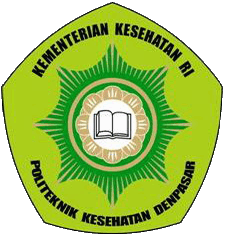 JUDUL PENELITIANKetua/Anggota TimNama lengkap. (NIM. ……………………..)Nama lengkap. (NIM. ……………………..)POLITEKNIK KESEHATAN KEMENKES DENPASAR2019Contoh Halaman SampulPDP Warna sampul KuningPROTOKOLPENELITIAN DOSEN PEMULAJUDUL PENELITIANKetua/Anggota TimNama lengkap dengan Gelar. (NIP. ……………………..)Nama lengkap dengan Gelar. (NIP. ……………………..)POLITEKNIK KESEHATAN KEMENKES DENPASAR2019Contoh Halaman SampulPTUPT Warna sampul HijauPROTOKOLPENELITIAN TERAPAN UNGGULAN PERGURUAN TINGGIJUDUL PENELITIANKetua/Anggota TimNama lengkap dengan Gelar. (NIP. ……………………..)Nama lengkap dengan Gelar. (NIP. ……………………..)POLITEKNIK KESEHATAN KEMENKES DENPASAR2019Contoh Halaman SampulPBK Warna sampul Biru MudaPROTOKOLPENELITIAN BERBASIS KOMPETENSI JUDUL PENELITIANTIM PENGUSULNama lengkap dengan Gelar. (NIDN. ……………………..)Nama lengkap dengan Gelar. (NIDN. ……………………..)POLITEKNIK KESEHATAN KEMENKES DENPASAR2019Contoh Halaman SampulPKDN Warna sampul Coklat MudaPROTOKOLPENELITIAN KERJASAMA DALAM NEGERIJUDUL PENELITIANTIM PENGUSULNama lengkap dengan Gelar. (NIDN. ……………………..)Nama lengkap dengan Gelar. (NIDN. ……………………..)POLITEKNIK KESEHATAN KEMENKES DENPASAR2019HALAMAN PENGESAHANPENELITIAN DOSEN PEMULAHALAMAN PENGESAHANPENELITIAN TERAPAN UNGGULAN PERGURUAN TINGGI   HALAMAN PENGESAHANPENELITIAN BERBASIS KOMPETENSI HALAMAN PENGESAHANPENELITIAN KERJASAMA DALAM NEGERIHALAMAN PENGESAHANPENELITIAN KREATIVITAS MAHASISWAJudul			: Peneliti UtamaNama Lengkap 		:  NIM			:  Jurusan			:  Program Studi  		:  Nomor HP			: Alamat surel (e-mail)	:  Anggota (1)Nama Lengkap		:  NIM  			: Anggota (2)Nama Lengkap   		: NIM     			: Institusi/Industri Mitra (jika ada)Nama Institusi Mitra  	:  Alamat    			:  Dosen PembimbingNama Lengkap		: NIP				:  Program Studi  		:  Nomor HP			: Tahun Pelaksanaan  	:        tahunBiaya Penelitian		:  Rp.  Lampiran 1.JUSTIFIKASI ANGGARAN PENELITIANLampiran 2. FORMAT SUSUNAN ORGANISASI TIM PENELITI DAN PEMBAGIAN TUGASPENELITIAN DOSEN PEMULA, PENELITIAN  TERAPAN UNGGULAN PT, PENELITIAN BERBASIS KOMPETENSI, DAN PENELITIAN KERJASAMA DALAM NEGERI  *)Keterangan : *)  pilih salah satuFORMAT SUSUNAN ORGANISASI TIM PENELITI DAN PEMBAGIAN TUGASPENELITIAN KREATIVITAS MAHASISWALampiran 4. BIODATA KETUA DAN ANGGOTA PENELITIA.  Identitas DiriB.  Riwayat PendidikanC.  Pengalaman Penelitian Dalam 5 Tahun Terakhir(Bukan Tesis, maupun Disertasi)*Tuliskan sumber pendanaan baik dari skema penelitian maupun dari sumber lainnyaD.  Publikasi Artikel Ilmiah Dalam Jurnal dalam 5 Tahun TerakhirE.  Pemakalah Seminar Ilmiah (Oral Presentation) dalam 5 Tahun TerakhirF.  Karya Buku Dalam 5 Tahun TerakhirG. Perolehan HKI dalam 5-10 Tahun TerakhirSemua data yang saya isikan dan tercantum dalam biodata ini adalah benar dan dapat dipertanggungjawabkan secara hukum.	 Apabila dikemudian hari ternyata dijumpai ketidaksesuaian dengan kenyataan, saya sanggup menerima sanksi.Demikian biodata ini saya buat dengan sebenarnya untuk memenuhi salah satu persyaratan dalam penelitian ……………………Denpasar, .../..../...... Ketua/Anggota PenelitiTanda tanganNama Lengkap dengan Gelar.NIP..Lampiran 5. SURAT PERNYATAAN KETUA PENELITIYang bertandatangan di bawah ini :Nama			:NIDN/NIP		: Pangkat/Golongan 	: Jabatan Fungsional	: Dengan ini menyatakan bahwa protokol penelitian saya dengan judul “………………………………………………………………………………………………………………………………………….” yang diusulkan dalam skema penelitian ………………… untuk Tahun Anggaran 2019 bersifat original dan belum pernah dibiayai oleh lembaga/sumber dana lain.Bilamana dikemudian hari ditemukan ketidaksesuaian dengan pernyataan ini, maka saya bersedia dituntut dan diproses dengan ketentuan yang berlaku dan mengembalikan seluruh biaya penelitian yang sudah diterima ke kas Negara.Demikian pernyataan ini dibuat dengan sesungguhnya dan dengan sebenar-benarnya.Lampiran 5. SURAT PERNYATAAN KETUA PENELITIYang bertandatangan di bawah ini :Nama			:NIM			: Semester	 	: Prodi/Jurusan		: Dengan ini menyatakan bahwa protokol penelitian saya dengan judul “………………………………………………………………………………………………………………………………………….” yang diusulkan dalam skema penelitian Kreativitas Mahasiswa untuk Tahun Anggaran 2019 bersifat original dan belum pernah dibiayai oleh lembaga/sumber dana lain.Bilamana dikemudian hari ditemukan ketidaksesuaian dengan pernyataan ini, maka saya bersedia dituntut dan diproses dengan ketentuan yang berlaku dan mengembalikan seluruh biaya penelitian yang sudah diterima ke kas Negara.Demikian pernyataan ini dibuat dengan sesungguhnya dan dengan sebenar-benarnya.Lampiran 6. PERSETUJUAN SETELAH PENJELASAN (INFORMED CONSENT)Yang terhormat Bapak/ Ibu/Saudara/Adik, Kami meminta kesediannya untuk berpartisipasi dalam penelitian ini.  Keikutsertaan dari penelitian ini bersifat sukarela/tidak memaksa.  Mohon untuk dibaca penjelasan dibawah dengan seksama dan disilahkan bertanya bila ada yang belum dimengerti.  Penelitian ini bertujuan untuk (sebutkan tujuan umumnya)…………………Jumlah peserta sebanyak ………(jumlah sampel) orang dengan syaratnya yaitu (criteria inklusi dan eksklusi)………… peserta akan (perlakuan yang akan dilakukan kepada sampel, jelaskan termasuk lama, frekuensi, dll) ……………………(bila tidak ada perlakuan sebutkan bahwa penelitian ini tidak ada perlakuan yang akan diberikan kepada peserta).Kepesertaan dalam penelitian ini tidak secara langsung memberikan manfaat kepada peserta penelitian.  Tetapi dapat memberi gambaran informasi yang lebih banyak tentang (perlakuan)………………………… Mungkin awal (perlakuan) ………………… akan menimbukan (efek perlakuan) ………………………Risiko (perlakuan)…………….. ini yaitu  menimbulkan …………. Bagi peserta akan (manfaat yang diperoleh peserta)…………….Atas kesedian berpartisipasi dalam penelitian ini maka akan diberikan imbalan sebagai pengganti waktu yang diluangkan untuk penelitian ini. Kompensasi lain yaitu peneliti akan menanggung biaya perawatan yang diberikan selama menjadi peserta penelitian ini.  Peneliti menjamin kerahasiaan semua data peserta penelitian ini dengan menyimpannya dengan baik dan hanya digunakan untuk kepentingan penelitian.Kepesertaan Bapak/Ibu/Saudara/Adik pada penelitian ini bersifat sukarela.  Bapak/Ibu/Saudara/Adik dapat menolak untuk menjawab pertanyaan yang diajukan pada penelitian atau menghentikan kepesertaan dari penelitian kapan saja tanpa ada sanksi.  Keputusan Bapak/Ibu/Saudara/Adik untuk berhenti sebagai peserta peneltian tidak akan mempengaruhi mutu dan akses/ kelanjutan pengobatan yang akan diberikan.  Jika setuju untuk menjadi peserta peneltian ini, Bapak/Ibu/Saudara/Adik diminta untuk menandatangani formulir ‘Persetujuan Setelah Penjelasan (Informed Consent) Sebagai *Peserta Penelitian/ *Wali’ setelah Bapak/Ibu/Saudara/Adik benar-benar memahami tentang penelitian ini.  Bapak/Ibu/Saudara/Adik akan diberi Salinan persetujuan yang sudah ditanda tangani ini. Bila selama berlangsungnya penelitian terdapat perkembangan baru yang dapat mempengaruhi keputusan Bapak/Ibu/Saudara/Adik untuk kelanjutan kepesertaan dalam penelitian, peneliti akan menyampaikan hal ini kepada Bapak/Ibu/Saudara/Adik. Bila ada pertanyaan yang perlu disampaikan kepada peneliti, silakan hubungi peneliti : (nama)…………dengan no HP ……………..Tanda tangan Bapak/Ibu/Saudara/Adik dibawah ini menunjukkan bahwa Bapak/Ibu/Saudara/Adik telah membaca, telah memahami dan telah mendapat kesempatan untuk bertanya kepada peneliti tentang penelitian ini dan menyetujui untuk menjadi peserta *penelitian/Wali.Peserta/ Subyek Penelitian,				Wali,_________________________      		________________________Tanda Tangan dan Nama 			Tanda Tangan dan Nama	Tanggal (wajib diisi):	/	/ 		Tanggal (wajib diisi):	/       /				Hubungan dengan Peserta/ Subyek Penelitian:						   _______________________	(Wali dibutuhkan bila calon peserta adalah anak < 14 tahun, lansia, tuna grahita, pasien dengan kesadaran kurang – koma)Peneliti__________________________________	      	__________________ Tanda Tangan dan Nama 				TanggalTanda tangan saksi diperlukan pada formulir Consent ini hanya bila  Peserta Penelitian memiliki kemampuan untuk mengambil keputusan, tetapi tidak dapat membaca/ tidak dapat bicara atau buta   Wali dari peserta penelitian tidak dapat membaca/ tidak dapat bicara atau buta   Komisi Etik secara spesifik mengharuskan tanda tangan saksi pada penelitian ini (misalnya untuk penelitian resiko tinggi dan atau prosedur penelitian invasive)Catatan: Saksi harus merupakan keluarga peserta penelitian, tidak boleh anggota tim penelitian.  Saksi: Saya menyatakan bahwa informasi pada formulir penjelasan telah dijelaskan dengan benar dan dimengerti oleh peserta penelitian atau walinya dan persetujuan untuk menjadi peserta penelitian diberikan secara sukarela.________________________________________	  __________________Nama dan Tanda tangan saksi				   Tanggal(Jika tidak diperlukan tanda tangan saksi, bagian tanda tangan saksi ini dibiarkan kosong)*  coret yang tidak perluNoJenis PengeluaranBiaya yang diusulkan (Rp)1Honorarium  untuk  pelaksana,  petugas  laboratorium,pengumpul  data,  pengolah  data,  penganalisis  data, honor operator,dan honor pembuat system (maksimum30% dan dibayarkan sesuai ketentuan)2Pembelian	bahan	habis	pakai	untuk ATK, fotocopy, surat  menyurat,  penyusunan  laporan, cetak, penjilidan laporan,	publikasi,	pulsa, internet, bahan laboratorium,	langganan jurnal(maksimum 60%)3Perjalanan	untuk	biaya	survei/sampling	dataseminar/workshop,biaya	akomodasi-konsums perdiem/lumpsum, transport (maksimum 40%)4Sewa untuk peralatan/mesin/ruang laboratorium,kendaraan,   kebun   percobaan,   peralatan   penunjang penelitian lainnya (maksimum40%)JumlahNoKegiatan6 Bulan ke-16 Bulan ke-16 Bulan ke-16 Bulan ke-16 Bulan ke-16 Bulan ke-16 Bulan ke-26 Bulan ke-26 Bulan ke-26 Bulan ke-26 Bulan ke-26 Bulan ke-2NoKegiatan1234567891011121Kegiatan 12Kegiatan 23Kegiatan 3Ke-nKegiatan nJudul:Peneliti UtamaNama Lengkap:NIP:Jabatan Fungsional:Program Studi:Nomor HP:Alamat surat (e-mail):Anggota (1)Nama Lengkap:NIP:Program Studi:Tahun Pelaksanaan:2019Biaya Penelitian:Rp. Mengetahui,                                                                           Kepala Pusat Penelitian dan PengabmasPoltekkes Kemenkes Denpasar, Tanda tanganDr. I Putu Suiraoka, S.ST., M.Kes.NIP. 197301241995031001Denpasar, 23 April 2019Ketua,Tanda tangan basahNama Lengkap dengan Gelar.NIP..Mengesahkan,Direktur Poltekkes Kemenkes Denpasar,Tanda tanganAnak Agung Ngurah Kusumajaya, SP., MPHNIP. 196911121992031003Mengesahkan,Direktur Poltekkes Kemenkes Denpasar,Tanda tanganAnak Agung Ngurah Kusumajaya, SP., MPHNIP. 196911121992031003Judul:Peneliti UtamaNama Lengkap:NIP:Jabatan Fungsional:Program Studi:Nomor HP:Alamat surat (e-mail):Anggota (1)Nama Lengkap:NIP:Program Studi:Tahun Pelaksanaan:2019Biaya Penelitian:Rp. Mengetahui,                                                                           Kepala Pusat Penelitian dan PengabmasPoltekkes Kemenkes Denpasar, Tanda tanganDr. I Putu Suiraoka, S.ST., M.Kes.NIP. 197301241995031001Denpasar, 23 April 2019Ketua,Tanda tangan basahNama Lengkap dengan Gelar.NIP..Mengesahkan,Direktur Poltekkes Kemenkes Denpasar,Tanda tanganAnak Agung Ngurah Kusumajaya, SP., MPHNIP. 196911121992031003Mengesahkan,Direktur Poltekkes Kemenkes Denpasar,Tanda tanganAnak Agung Ngurah Kusumajaya, SP., MPHNIP. 196911121992031003Judul Penelitian:Kode/Nama Rumpun Ilmu:Ketua Peneliti Nama Lengkap:NIP:Jabatan Fungsional:Program Studi:Nomor HP:Alamat surat (e-mail):Anggota Peneliti (1)Nama Lengkap:NIP:Perguruan Tinggi:Anggota Peneliti (2)Nama Lengkap:NIP:Perguruan Tinggi:Lama Penelitian KeseluruhanLama Penelitian Keseluruhan:TahunTahunBiaya Penelitian KeseluruhanBiaya Penelitian Keseluruhan:Rp. Rp. Biaya Tahun Berjalan:dana diusulkandana diusulkanRp.:dana internal PTdana internal PTRp.:dana institusi laindana institusi lainRpin kind sebutkanin kind sebutkanin kind sebutkanMengetahui,                                                                           Kepala Pusat Penelitian dan PengabmasPoltekkes Kemenkes Denpasar, Tanda tangan Dr. I Putu Suiraoka, S.ST., M.Kes.NIP. 197301241995031001Denpasar, 23 April 2019Ketua,Tanda tangan basahNama Lengkap dengan Gelar.NIP..Mengesahkan,Direktur Poltekkes Kemenkes Denpasar,Tanda tangan Anak Agung Ngurah Kusumajaya, SP., MPHNIP. 196911121992031003Mengesahkan,Direktur Poltekkes Kemenkes Denpasar,Tanda tangan Anak Agung Ngurah Kusumajaya, SP., MPHNIP. 196911121992031003Judul PenelitianJudul Penelitian:Kode/Nama Rumpun IlmuKode/Nama Rumpun Ilmu:Bidang Unggulan PTBidang Unggulan PT:Topik UnggulanTopik Unggulan:Ketua TPPKetua TPPNama LengkapNama Lengkap:NIPNIP:Jabatan FungsionalJabatan Fungsional:Program StudiProgram Studi:Nomor HPNomor HP:Alamat surat (e-mail)Alamat surat (e-mail):Anggota Peneliti (1)Anggota Peneliti (1)Nama LengkapNama Lengkap:NIPNIP:Perguruan TinggiPerguruan Tinggi:Ketua TMMKetua TMMNama LengkapNama Lengkap:NIPNIP:Jabatan FungsionalJabatan Fungsional:Program StudiProgram Studi:Nomor HPNomor HP:Alamat surat (e-mail)Alamat surat (e-mail):Lama Penelitian KeseluruhanLama Penelitian KeseluruhanLama Penelitian Keseluruhan:tahuntahuntahunBiaya Penelitian KeseluruhanBiaya Penelitian KeseluruhanBiaya Penelitian Keseluruhan:Rp. Rp. Rp. Biaya Tahun BerjalanBiaya Tahun Berjalan:dana diusulkandana diusulkandana diusulkanRp.:dana internal PTdana internal PTdana internal PTRp.:dana institusi laindana institusi laindana institusi lainRpin kind sebutkanin kind sebutkanin kind sebutkanin kind sebutkanMengetahui,                                                                           Kepala Pusat Penelitian dan PengabmasPoltekkes Kemenkes Denpasar, Tanda tangan Dr. I Putu Suiraoka, S.ST., M.Kes.NIP. 197301241995031001Mengetahui,                                                                           Kepala Pusat Penelitian dan PengabmasPoltekkes Kemenkes Denpasar, Tanda tangan Dr. I Putu Suiraoka, S.ST., M.Kes.NIP. 197301241995031001Mengetahui,                                                                           Kepala Pusat Penelitian dan PengabmasPoltekkes Kemenkes Denpasar, Tanda tangan Dr. I Putu Suiraoka, S.ST., M.Kes.NIP. 197301241995031001Mengetahui,                                                                           Kepala Pusat Penelitian dan PengabmasPoltekkes Kemenkes Denpasar, Tanda tangan Dr. I Putu Suiraoka, S.ST., M.Kes.NIP. 197301241995031001Denpasar, 23 April 2019Ketua,Tanda tangan basahNama Lengkap dengan Gelar.NIP..Denpasar, 23 April 2019Ketua,Tanda tangan basahNama Lengkap dengan Gelar.NIP..Denpasar, 23 April 2019Ketua,Tanda tangan basahNama Lengkap dengan Gelar.NIP..Mengesahkan,Direktur Poltekkes Kemenkes Denpasar,Tanda tangan Anak Agung Ngurah Kusumajaya, SP., MPHNIP. 196911121992031003Mengesahkan,Direktur Poltekkes Kemenkes Denpasar,Tanda tangan Anak Agung Ngurah Kusumajaya, SP., MPHNIP. 196911121992031003Mengesahkan,Direktur Poltekkes Kemenkes Denpasar,Tanda tangan Anak Agung Ngurah Kusumajaya, SP., MPHNIP. 196911121992031003Mengesahkan,Direktur Poltekkes Kemenkes Denpasar,Tanda tangan Anak Agung Ngurah Kusumajaya, SP., MPHNIP. 196911121992031003Mengesahkan,Direktur Poltekkes Kemenkes Denpasar,Tanda tangan Anak Agung Ngurah Kusumajaya, SP., MPHNIP. 196911121992031003Mengesahkan,Direktur Poltekkes Kemenkes Denpasar,Tanda tangan Anak Agung Ngurah Kusumajaya, SP., MPHNIP. 196911121992031003Mengesahkan,Direktur Poltekkes Kemenkes Denpasar,Tanda tangan Anak Agung Ngurah Kusumajaya, SP., MPHNIP. 196911121992031003Menyetujui,                                                                           Dosen Pembimbing, Tanda tangan( Nama Lengkap ) NIP.Denpasar, 23 April 2019Ketua Penelitian,Tanda tangan basah( Nama Lengkap ) NIM. Mengesahkan,Direktur Poltekkes Kemenkes Denpasar,Tanda tanganAnak Agung Ngurah Kusumajaya, SP., MPHNIP. 196911121992031003Mengetahui,                                                                           Kepala Pusat Penelitian dan PengabmasPoltekkes Kemenkes Denpasar, Tanda tanganDr. I Putu Suiraoka, S.ST., M.Kes.NIP. 1973012419950310011. Peralatan Penunjang1. Peralatan Penunjang1. Peralatan Penunjang1. Peralatan Penunjang1. Peralatan Penunjang1. Peralatan Penunjang1. Peralatan PenunjangMaterialMaterialJustifikasiPemakaianKuantitasHargaSatuan (Rp)HargaSatuan (Rp)Harga PeralatanPenunjang (Rp)Peralatan penunjang 1Peralatan penunjang 1Peralatan penunjang 2Peralatan penunjang 2Peralatan penunjang 3Peralatan penunjang 3…………………………Peralatan penunjang nPeralatan penunjang nSUB TOTAL (Rp)SUB TOTAL (Rp)SUB TOTAL (Rp)SUB TOTAL (Rp)SUB TOTAL (Rp)2. Bahan Habis Pakai2. Bahan Habis Pakai2. Bahan Habis Pakai2. Bahan Habis Pakai2. Bahan Habis Pakai2. Bahan Habis Pakai2. Bahan Habis PakaiMaterialJustifikasiPemakaianJustifikasiPemakaianKuantitasHargaSatuan (Rp)Biaya per Tahun (Rp)Biaya per Tahun (Rp)Material 1Material 2Material 3……………Material nSUB TOTAL (Rp)SUB TOTAL (Rp)SUB TOTAL (Rp)SUB TOTAL (Rp)SUB TOTAL (Rp)3. Perjalanan3. Perjalanan3. Perjalanan3. Perjalanan3. Perjalanan3. Perjalanan3. PerjalananMaterialJustifikasiPerjalananJustifikasiPerjalananKuantitasHargaSatuan  Rp)Biaya per Tahun (Rp)Biaya per Tahun (Rp)Perjalanan	ketempat/kota - ASurvei/sampling/dllSurvei/sampling/dllPerjalanan	ketempat/kota - nSUB TOTAL (Rp)SUB TOTAL (Rp)SUB TOTAL (Rp)SUB TOTAL (Rp)SUB TOTAL (Rp)4. Lain-lain4. Lain-lain4. Lain-lain4. Lain-lain4. Lain-lain4. Lain-lainKegiatanJustifikasiKuantitasHargaSatuan Rp)Biaya per Tahun (Rp)Biaya per Tahun (Rp)Lain-lain(administrasi, publikasi,	seminar, laporan,		lainnya sebutkan)Survei/sampling/dllSUB TOTAL (Rp)SUB TOTAL (Rp)SUB TOTAL (Rp)SUB TOTAL (Rp)TOTAL ANGGARAN YANG DIPERLUKAN SETIAP TAHUN(Rp)TOTAL ANGGARAN YANG DIPERLUKAN SETIAP TAHUN(Rp)TOTAL ANGGARAN YANG DIPERLUKAN SETIAP TAHUN(Rp)TOTAL ANGGARAN YANG DIPERLUKAN SETIAP TAHUN(Rp)TOTAL ANGGARAN YANG DIPERLUKAN SELURUH TAHUN (Rp)TOTAL ANGGARAN YANG DIPERLUKAN SELURUH TAHUN (Rp)TOTAL ANGGARAN YANG DIPERLUKAN SELURUH TAHUN (Rp)TOTAL ANGGARAN YANG DIPERLUKAN SELURUH TAHUN (Rp)TOTAL ANGGARAN YANG DIPERLUKAN SELURUH TAHUN (Rp)NoNama lengkap &gelar/NIPInstansi AsalBidangIlmuAlokasi waktu(Jam/minggu)PembagianTugas123Dst..NoNama lengkap /NIMSemester /JurusanBidangIlmuAlokasi waktu(Jam/minggu)PembagianTugas123Dst..1.Nama Lengkap (dengan gelar)2.Jenis Kelamin3.Jabatan Fungsional4.N I P5.NIDN6.Tempat dan Tanggal Lahir7.E-mail8.Nomor Telepon/HP9.Alamat Kantor10.Nomor Telepon/Faks11.Lulusan yang Telah Dihasilkan12.	Mata Kuliah yang Diampu12.	Mata Kuliah yang Diampu1.12.	Mata Kuliah yang Diampu12.	Mata Kuliah yang Diampu2.12.	Mata Kuliah yang Diampu12.	Mata Kuliah yang Diampu3.S-1S-2S-3Nama Perguruan TinggiBidang IlmuTahun masuk – LulusNo.TahunJudul PenelitianPendanaanPendanaanNo.TahunJudul PenelitianSumber*Jml(juta/Rp)1.2.3.4No.Judul Artikel IlmiahNama JurnalVolume/Nomor/Tahun1.2.3.No.Nama Pertemuan Ilmiah/SeminarTahunWaktu dan Tempat1.No.Judul BukuTahunJumlah HalamanPenerbit1.Dst.No.Judul/Tema HKITahunJenisNomo P/ID1.Dst.Mengetahui,                                                                           Kepala Pusat Penelitian dan PengabmasPoltekkes Kemenkes Denpasar, Tanda tanganDr. I Putu Suiraoka, S.ST., M.Kes.NIP. 197301241995031001Mengetahui,                                                                           Kepala Pusat Penelitian dan PengabmasPoltekkes Kemenkes Denpasar, Tanda tanganDr. I Putu Suiraoka, S.ST., M.Kes.NIP. 197301241995031001Denpasar, 23 April 2019Yang Menyatakan,Materai 6000Tanda tangan basahNama Lengkap dengan Gelar.NIP..Menyetujui,Direktur Poltekkes Kemenkes Denpasar,Tanda tanganAnak Agung Ngurah Kusumajaya, SP., MPHNIP. 196911121992031003Menyetujui,Direktur Poltekkes Kemenkes Denpasar,Tanda tanganAnak Agung Ngurah Kusumajaya, SP., MPHNIP. 196911121992031003Menyetujui,                                                                           Dosen Pembimbing, Tanda tangan( Nama Lengkap ) NIP.Denpasar, 23 April 2019Ketua Penelitian,Materai 6000Tanda tangan( Nama Lengkap ) NIM. Mengesahkan,Direktur Poltekkes Kemenkes Denpasar,Tanda tanganAnak Agung Ngurah Kusumajaya, SP., MPHNIP. 196911121992031003Mengetahui,                                                                           Kepala Pusat Penelitian dan PengabmasPoltekkes Kemenkes Denpasar, Tanda tanganDr. I Putu Suiraoka, S.ST., M.Kes.NIP. 197301241995031001Judul Tulis judul secara lengkapPeneliti UtamaTulis peneliti utama penelitianInstitusiTulis Institusi asal Peneliti UtamaPeneliti LainTulis peneliti anggota (sesuai dengan jumlahnya)Lokasi PenelitianTuliskan lokasi penelitian yang akan dilakukanSumber pendanaanSwadana/ Sponsor/ Hibah/ Lainnya